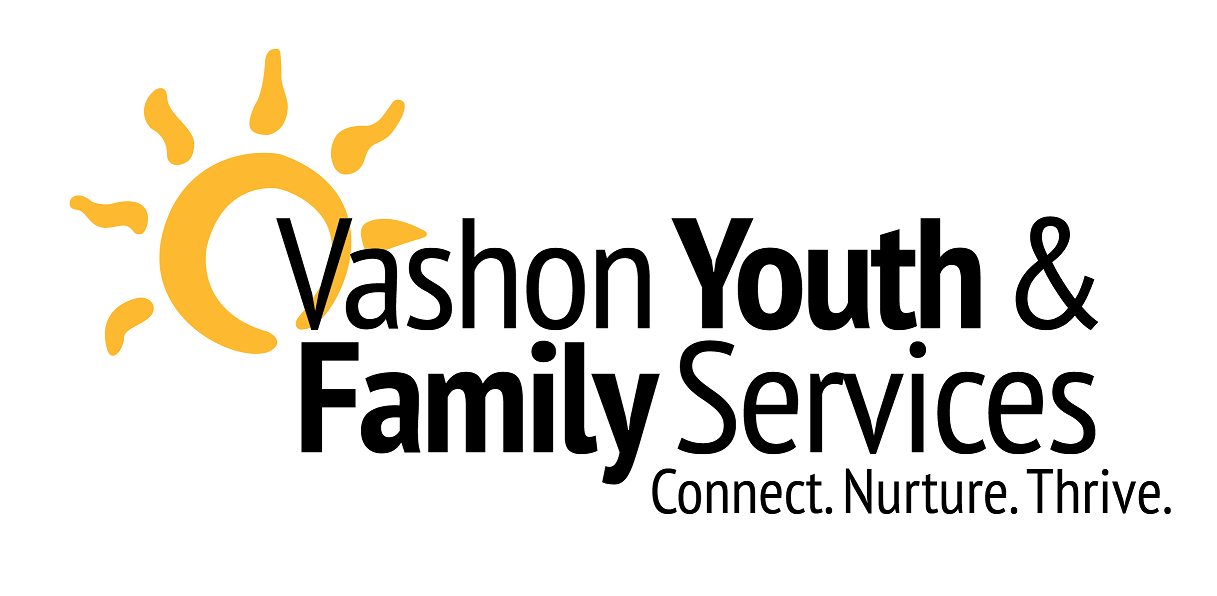 Vashon Youth and Family Services mission is to foster a thriving community of emotionally healthy and resilient children, youth, adults and families. In order to best serve our communities needs VYFS accepts all Apple Health Insurance. For individuals and families who do not have Apple Health VYFS offers counseling sessions for $90.00 per session. Sliding fee is available based on your income category and household size.      Please check ONE of the following options: PLEASE INITIAL:_____ I have read the options above and had all my questions answered. _____ I understand that if I cannot make an appointment I will call VYFS to cancel. _____The choice made above is a Financial Agreement for the services received at VYFS for the named client below. I (we) accept financial responsibility for the costs incurred at Vashon Youth and Family Services, and payments shall be made on a current basis and in accordance with the policies mentioned above. ___________________________________   Date ____________Client Name (please print) _____________________________________________________________________________Name and address of Person Responsible for Bill (please print) _____________________________________________________ Signature of Person Responsible for Bill  □	I agree to pay $90 per session for services received.I understand that it’s my responsibility to pay the session fee at time of service.Please initial ______ □ I have Medicaid/Apple Health.Provider One Number:__________________________ □ I don’t have Medicaid yet, I    request assistance applying for it. □ I request a Youth UC Plan; Unlimited sessions - no cost.Client must be a youth who is ineligible for all other payment options. □  I request a sliding fee based on income.   HUD Category: _____ (See Chart Attached)  Session Fee Assignment:  □Category A $15.00	  □Category B $20.00 	□Category C $25.00 	□Category D $30.00 □Category E $50.00□Category F $90.00□ I request to speak to a financialcase manager to discuss payment options.2019-2020 HUD Income Categories2019-2020 HUD Income Categories2019-2020 HUD Income Categories2019-2020 HUD Income Categories2019-2020 HUD Income Categories2019-2020 HUD Income Categories2019-2020 HUD Income Categories2019-2020 HUD Income Categories2019-2020 HUD Income CategoriesInstructions:  Find the column for the number of people in your household.  Go down
that column until you find the income range for your annual gross income last year.  
Look to the left to see what that row is labeled.  That is your income category.  Instructions:  Find the column for the number of people in your household.  Go down
that column until you find the income range for your annual gross income last year.  
Look to the left to see what that row is labeled.  That is your income category.  Instructions:  Find the column for the number of people in your household.  Go down
that column until you find the income range for your annual gross income last year.  
Look to the left to see what that row is labeled.  That is your income category.  Instructions:  Find the column for the number of people in your household.  Go down
that column until you find the income range for your annual gross income last year.  
Look to the left to see what that row is labeled.  That is your income category.  Instructions:  Find the column for the number of people in your household.  Go down
that column until you find the income range for your annual gross income last year.  
Look to the left to see what that row is labeled.  That is your income category.  Instructions:  Find the column for the number of people in your household.  Go down
that column until you find the income range for your annual gross income last year.  
Look to the left to see what that row is labeled.  That is your income category.  Instructions:  Find the column for the number of people in your household.  Go down
that column until you find the income range for your annual gross income last year.  
Look to the left to see what that row is labeled.  That is your income category.  Instructions:  Find the column for the number of people in your household.  Go down
that column until you find the income range for your annual gross income last year.  
Look to the left to see what that row is labeled.  That is your income category.  Instructions:  Find the column for the number of people in your household.  Go down
that column until you find the income range for your annual gross income last year.  
Look to the left to see what that row is labeled.  That is your income category.  Household
Size:
     Category1
Person2
Persons3
Persons4
Persons5
Persons6
Persons7
Persons8+
PersonsCategory AUp
to
$23,250 Up
to
$26,600Up
to
$29,900 Up
to
$33,200 Up
to
$35,900 Up
to
$38,550 Up
to
$41,200Up
to
$43,850 Category B$23,251
to
$38,750$26,601to$44,300$29,901to$49,850 $33,201to$55,350$35,901to$59,800$38,551to$64,250$41,201to$68,650$43,851to$73,100Category C$38,751to$46,500$44,301to$53,160$49,851to$59,820$55,351to$66,420$59,801to$71,760$64,251to$77,100$68,651to$82,380$73,101to$87,720Category D$46,501to$61,800 $53,161to$70,600$59,821to$79,450 $66,421to$88,250$71,761to$95,350$77,101to$102,400$82,381to$109,450$87,721to116,500Category E$61,801to$77,251$70,601to$88,251 $79,451to$99,313$88,251to$110,313$95,351to$119,188$102,401to$128,001$109,451to$136,813$116,501to$145,626Category F$77,252
or
More$88,252
or
More$99,314
or
More$110,314
or
More$119,189
or
More$128,002
or
More$136,814
or
More$145,627
or
More